提醒的話：1. 請同學詳細填寫，這樣老師較好做統整，學弟妹也較清楚你提供的意見，謝謝！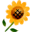 2. 甄選學校、科系請填全名；甄選方式與過程內容書寫不夠請續寫背面。         3. 可直接上輔導處網站https://sites.google.com/a/yphs.tw/yphsc/「甄選入學」區下載本表格，    以電子檔郵寄至yphs316@gmail.com信箱，感謝你！　　　　　              甄選學校甄選學校東海大學東海大學東海大學東海大學甄選學系甄選學系社會工作學系社會工作學系學生學測分數國英數社自總■大學個人申請□科技校院申請入學□軍事校院■大學個人申請□科技校院申請入學□軍事校院■大學個人申請□科技校院申請入學□軍事校院□正取■備取   名□未錄取□正取■備取   名□未錄取學測分數13116121153■大學個人申請□科技校院申請入學□軍事校院■大學個人申請□科技校院申請入學□軍事校院■大學個人申請□科技校院申請入學□軍事校院□正取■備取   名□未錄取□正取■備取   名□未錄取甄選方式與過程□面試佔(  0  %)一、形式：（教授：學生）人數=（  ：  ），方式：                    二、題目： ■審查資料佔(  15  %)   或  □術科實作佔(     %)  或  ■筆試佔( 45 %)筆試題目：基本常識、情境題、時事問題（社工如何協助？有哪些組織可以幫忙？）例如：高雄氣爆□其他佔(      %)請註明其他方式，如：小論文 □面試佔(  0  %)一、形式：（教授：學生）人數=（  ：  ），方式：                    二、題目： ■審查資料佔(  15  %)   或  □術科實作佔(     %)  或  ■筆試佔( 45 %)筆試題目：基本常識、情境題、時事問題（社工如何協助？有哪些組織可以幫忙？）例如：高雄氣爆□其他佔(      %)請註明其他方式，如：小論文 □面試佔(  0  %)一、形式：（教授：學生）人數=（  ：  ），方式：                    二、題目： ■審查資料佔(  15  %)   或  □術科實作佔(     %)  或  ■筆試佔( 45 %)筆試題目：基本常識、情境題、時事問題（社工如何協助？有哪些組織可以幫忙？）例如：高雄氣爆□其他佔(      %)請註明其他方式，如：小論文 □面試佔(  0  %)一、形式：（教授：學生）人數=（  ：  ），方式：                    二、題目： ■審查資料佔(  15  %)   或  □術科實作佔(     %)  或  ■筆試佔( 45 %)筆試題目：基本常識、情境題、時事問題（社工如何協助？有哪些組織可以幫忙？）例如：高雄氣爆□其他佔(      %)請註明其他方式，如：小論文 □面試佔(  0  %)一、形式：（教授：學生）人數=（  ：  ），方式：                    二、題目： ■審查資料佔(  15  %)   或  □術科實作佔(     %)  或  ■筆試佔( 45 %)筆試題目：基本常識、情境題、時事問題（社工如何協助？有哪些組織可以幫忙？）例如：高雄氣爆□其他佔(      %)請註明其他方式，如：小論文 □面試佔(  0  %)一、形式：（教授：學生）人數=（  ：  ），方式：                    二、題目： ■審查資料佔(  15  %)   或  □術科實作佔(     %)  或  ■筆試佔( 45 %)筆試題目：基本常識、情境題、時事問題（社工如何協助？有哪些組織可以幫忙？）例如：高雄氣爆□其他佔(      %)請註明其他方式，如：小論文 □面試佔(  0  %)一、形式：（教授：學生）人數=（  ：  ），方式：                    二、題目： ■審查資料佔(  15  %)   或  □術科實作佔(     %)  或  ■筆試佔( 45 %)筆試題目：基本常識、情境題、時事問題（社工如何協助？有哪些組織可以幫忙？）例如：高雄氣爆□其他佔(      %)請註明其他方式，如：小論文 □面試佔(  0  %)一、形式：（教授：學生）人數=（  ：  ），方式：                    二、題目： ■審查資料佔(  15  %)   或  □術科實作佔(     %)  或  ■筆試佔( 45 %)筆試題目：基本常識、情境題、時事問題（社工如何協助？有哪些組織可以幫忙？）例如：高雄氣爆□其他佔(      %)請註明其他方式，如：小論文 □面試佔(  0  %)一、形式：（教授：學生）人數=（  ：  ），方式：                    二、題目： ■審查資料佔(  15  %)   或  □術科實作佔(     %)  或  ■筆試佔( 45 %)筆試題目：基本常識、情境題、時事問題（社工如何協助？有哪些組織可以幫忙？）例如：高雄氣爆□其他佔(      %)請註明其他方式，如：小論文 □面試佔(  0  %)一、形式：（教授：學生）人數=（  ：  ），方式：                    二、題目： ■審查資料佔(  15  %)   或  □術科實作佔(     %)  或  ■筆試佔( 45 %)筆試題目：基本常識、情境題、時事問題（社工如何協助？有哪些組織可以幫忙？）例如：高雄氣爆□其他佔(      %)請註明其他方式，如：小論文 □面試佔(  0  %)一、形式：（教授：學生）人數=（  ：  ），方式：                    二、題目： ■審查資料佔(  15  %)   或  □術科實作佔(     %)  或  ■筆試佔( 45 %)筆試題目：基本常識、情境題、時事問題（社工如何協助？有哪些組織可以幫忙？）例如：高雄氣爆□其他佔(      %)請註明其他方式，如：小論文 心得與建議◎備審資料製作建議：◎整體準備方向與建議：  多瞭解時事及與時事相關的處理方式。  瞭解有哪些非政府組織和政府部門從事跟社工有關的工作。◎備審資料製作建議：◎整體準備方向與建議：  多瞭解時事及與時事相關的處理方式。  瞭解有哪些非政府組織和政府部門從事跟社工有關的工作。◎備審資料製作建議：◎整體準備方向與建議：  多瞭解時事及與時事相關的處理方式。  瞭解有哪些非政府組織和政府部門從事跟社工有關的工作。◎備審資料製作建議：◎整體準備方向與建議：  多瞭解時事及與時事相關的處理方式。  瞭解有哪些非政府組織和政府部門從事跟社工有關的工作。◎備審資料製作建議：◎整體準備方向與建議：  多瞭解時事及與時事相關的處理方式。  瞭解有哪些非政府組織和政府部門從事跟社工有關的工作。◎備審資料製作建議：◎整體準備方向與建議：  多瞭解時事及與時事相關的處理方式。  瞭解有哪些非政府組織和政府部門從事跟社工有關的工作。◎備審資料製作建議：◎整體準備方向與建議：  多瞭解時事及與時事相關的處理方式。  瞭解有哪些非政府組織和政府部門從事跟社工有關的工作。◎備審資料製作建議：◎整體準備方向與建議：  多瞭解時事及與時事相關的處理方式。  瞭解有哪些非政府組織和政府部門從事跟社工有關的工作。◎備審資料製作建議：◎整體準備方向與建議：  多瞭解時事及與時事相關的處理方式。  瞭解有哪些非政府組織和政府部門從事跟社工有關的工作。◎備審資料製作建議：◎整體準備方向與建議：  多瞭解時事及與時事相關的處理方式。  瞭解有哪些非政府組織和政府部門從事跟社工有關的工作。◎備審資料製作建議：◎整體準備方向與建議：  多瞭解時事及與時事相關的處理方式。  瞭解有哪些非政府組織和政府部門從事跟社工有關的工作。E-mail手機